Tilskudd NMSK- skogkultur Midtre Gauldal 2021.NB:For planting vil «Standard utplantingstall for Trøndelag” bli lagt til grunn for godkjenning av tilskudd.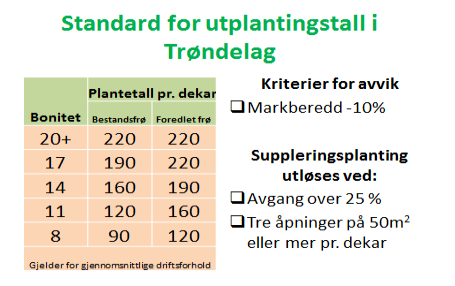 Nasjonale statlige tilskudd.Til tettere planting (ved nyplanting) kan det gis inntil 60 % tilskudd.Til suppleringsplanting kan det gis inntil 20 % tilskudd. Søknader til nasjonale tilskudd behandles i to søknadsomganger med frist henholdsvis 1. august og 7. november.Søknader om tilskudd:Sendes til kommunen via Altinn:     Altinn - SkogfondssystemetFor veiledning:Kontakt: Ola H.S. Nygård tlf: 41464997   e-post: olanyg@mgk.no TiltakTilskuddssatsTilskuddsberettigede kostnaderPlanting25%Max. Kr    6,-  pr. planteSuppleringsplanting25%Max. Kr   10,- pr. planteFlekkmarkberdning 30%Max. Kr 450,- pr. daa.Hauglegging kombinert m. planting50%Max. Kr 450,- pr. daaUngskogpleie50%Max. Kr 450,- pr. daa